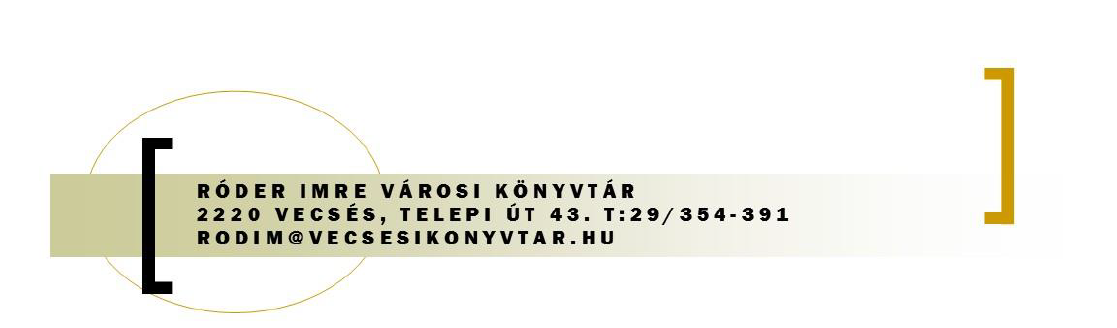 Adatkezelési NyilatkozatAz Olvasók adatainak védelme elsődleges fontosságú a Róder Imre Városi Könyvtár (későbbiekben Könyvtár) számára. Ez a nyilatkozat a Könyvtár által biztosított szolgáltatások adatkezelési gyakorlatát ismerteti. Adatkezelési nyilatkozat elfogadása A könyvtári szolgáltatások nyújtásához szükségünk van az azonosítást és kapcsolattartást biztosító információkra, személyes adatokra. Az Adatkezelési nyilatkozat elfogadásával kijelenti, hogy elolvasta és megértette az adatkezelési gyakorlatunkat és azt, hogy miként gyűjthetjük és használhatjuk az Ön adatait. Az Adatkezelési nyilatkozat elfogadása a beiratkozás feltétele.AdatgyűjtésBeiratkozáskor illetve a szolgáltatás használata során különböző módokon kérhetünk be illetve gyűjtünk adatokat. Bizonyos adatok megadására elengedhetetlen a könyvtári szolgáltatások használatához. Beiratkozás: Beiratkozáskor Önnek meg kell adnia az egyértelmű beazonosításhoz szükséges adatokat, a teljes nevét, születési adatait (hely, idő, édesanyja leánykori neve), azonosításhoz használt igazolványának számát. Ezen felül a kapcsolattartáshoz kötelező megadni az állandó és ideiglenes lakcímét. Bizonyos szolgáltatások igénybevételéhez meg kell adnia e-mail címét. Fiatalkorú olvasók esetében szükség van egy felnőtt jótálló adataira is. Gyűjtött információk: A szolgáltatás használata során a Könyvtár által használt Integrált Könyvtári Rendszer tárolja a különböző tranzakciók adatait. Ez lehet kölcsönzési művelet, kölcsönzés, hosszabbítás, előjegyzés, stb, illetve pénzügyi művelet, tartozás, befizetés. Ezeket az adatokat arra használjuk fel, hogy a 2 visszaéléseket megakadályozzuk, megőrizzük szolgáltatásunk biztonságos működését, valamint hogy pontos információkkal tudjunk szolgálni vitás esetekben. Más forrásból származó információk: A Könyvtár nem gyűjt, nem kér és nem is kap más forrásból az olvasókra vonatkozó információt, adatot. Adatok felhasználása, továbbítása, közzététele Az Önről gyűjtött adatokat különböző célokra használhatjuk fel. Az adatkezelés az alábbi jogalapoknak megfelelően történik: Szerződés betartása, szolgáltatás biztosítása: A személyes adataira szükségünk lehet a közöttünk levő szerződés betartásához, illetve hogy biztosítani tudjuk Önnek a szolgáltatásainkat.  Hozzájárulás: Személyre szabott szolgáltatásokat, mint például hírlevél küldése, könyvtári programok ajánlása, csak az Ön hozzájárulásával nyújtunk. A hozzájárulását bármikor visszavonhatja. A rendelkezésünkre álló adatokat felhasználhatjuk azonosítási, hitelesítési, számlázási és fizetési okokból. Emellett egyes esetekben jogi viták kezeléséhez és megoldásához is szükségünk lehet az Ön adataira. Ezek lehetnek például jogviták, törvényi és szabályozó szervek általi vizsgálatok. Az adatait megoszthatjuk rendészeti szervekkel, amennyiben ezt a törvény előírja egyes bűnesetek és csalások megelőzéséhez, felderítéséhez illetve büntetőeljárás lefolytatásához. Ezt kizárólag olyan mértékben tesszük meg, amely a megkeresés céljának megvalósításához elengedhetetlenül szükséges. Jogaink és tulajdonunk védelme érdekében további személyes adatokat is megoszthatunk a megfelelő jogkörrel rendelkező hatóságokkal, illetve akkor, ha a felhasználóhoz köthető tevékenységet gyanúsnak vagy jogsértőnek véljük. A beiratkozáskor illetve a szolgáltatás igénybevételekor gyűjtött adatokat egyéb célokra, mint profil alkotás nem használjuk fel, ilyen célra nem adjuk át harmadik félnek. A korábbi kölcsönzéseket csak az Önök tájékoztatása érdekében őrizzük meg, ezekhez az adatokhoz más nem férhet hozzá. Kommunikáció Bizonyos esetekben szolgáltatásainkkal kapcsolatos fontos értesítőket küldünk Önnek. Ilyen alkalom lehet a figyelmeztetés lejárt vagy hamarosan lejáró kölcsönzésre, teljesült előjegyzésre. Elsősorban ezeket az üzenteket e-mail 3 formájában juttatjuk el Önnek, ezért fontos, hogy olyan naprakész e-mail címet adjon meg, amelyen keresztül elérhetjük Önt. Amennyiben email címe nem ismert, az üzenetet posta levél formájában küldjük el, ennek díja azonban Önt terheli. Mivel ezen információk ismerete elengedhetetlen a szolgáltatás rendeltetésszerű használatához, ezen értesítésekről nem tud leiratkozni. Amikor beiratkozáskor hírlevélre iratkozik fel tájékoztatjuk és hozzájárulását kérjük, hogy időnként marketing célú üzeneteket küldhessünk Önnek. Az ilyen jellegű üzenetekről bármikor le tud iratkozni az üzenetben található leiratkozás linkre kattintva. Továbbá felhasználóink az OPAC-ban bejelentkezve is szabályozhatják ezeket a beállításokat.*Biztonság Személyes adatainak védelme fontos számunkra. Iparági standardoknak megfelelő biztonsági előírásokat követünk a személyes adatok védelme érdekében. A felhasználói fiókja jelszóval védett. Különösen fontos, hogy olyan jelszót válasszon, amellyel megakadályozhatja illetéktelen személyek számára a hozzáférést, illetve hogy a jelszót és számítógépét, eszközét biztonságban tudja, például úgy, hogy fiókjából kijelentkezik, miután befejezte a Szolgáltatás használatát. Az Ön jogai Személyes adatok kezelése: Amennyiben személyes adatait szeretné áttekinteni, kezelni, módosítani, azt megteheti a webes katalógusban (OPAC) bejelentkezést követően. Ön felelős azért, hogy ezek az adatok naprakészek legyenek. Biztonsági okokból az adatok módosítását kérésére a Könyvtár alkalmazottja teheti meg. Az adatok módosítását, kiegészítését bármikor kérheti tőlünk az OPAC felületéről indított üzenet segítségével.* Adatmegőrzés: A Könyvtár addig őrzi meg az adatait, amíg azok szükségesek az adatkezelési irányelveink betartásához és a szolgáltatásaink biztosításához, illetve addig, amíg nem kéri személyes adatainak törlését. Személyes adatait olyan mértékben őrizzük meg és használjuk fel, amelyet jogos üzleti érdekeink megkívánnak, úgy mint csalás kiszűrése, megelőzése, biztonság fokozása, viták rendezése. Ha a továbbiakban nem szeretné szolgáltatásunkat igénybe venni, és olvasójegye már lejárt, kérheti a személyes adatainak törlését, fiókjának megszüntetését. Ennek feltétele valamennyi könyvtári és pénzügyi tranzakció lezárása. A személyes adatok törlését anonimizálás keretében tesszük meg. Az anonimizálás során visszaállíthatatlanul kódoljuk az elsődleges beazonosítás adatait, a nevet és email címet. Továbbá megőrizhetjük és felhasználhatjuk az adatait oly mértékben, amellyel jogi és statisztikai adatszolgáltatási kötelezettségeinknek eleget tudunk tenni. Az anonimizálás az adatbázisról készített korábbi mentéseket nem érinti, ezért a teljes törlés a mentések lejárati idejét követően a korábbi mentések törlését követően válik teljessé. Hozzájárulás visszavonása Bizonyos szolgáltatások esetében a hozzájárulását visszavonhatja az OPAC-ba bejelentkezve vagy a Könyvtárat felkeresve, meghatározva, hogy mely hozzájárulását kívánja visszavonni. Kérjük, vegye figyelembe, hogy a hozzájárulás visszavonása nem érinti a visszavonás előtti tevékenységek jogszerűségét. A hozzájárulás visszavonását követően nem használjuk fel ezen célokra a személyes adatait, kivéve ha az törvényileg rögzített kötelességünk vagy jogi okokból szükséges. ElérhetőségRóder Imre Városi Könyvtár – 2220 Vecsés Telepi út 43. T:29/354-391, email cím: rodim@vecsesikonyvtar.hu.